MSC June Open - Unclassified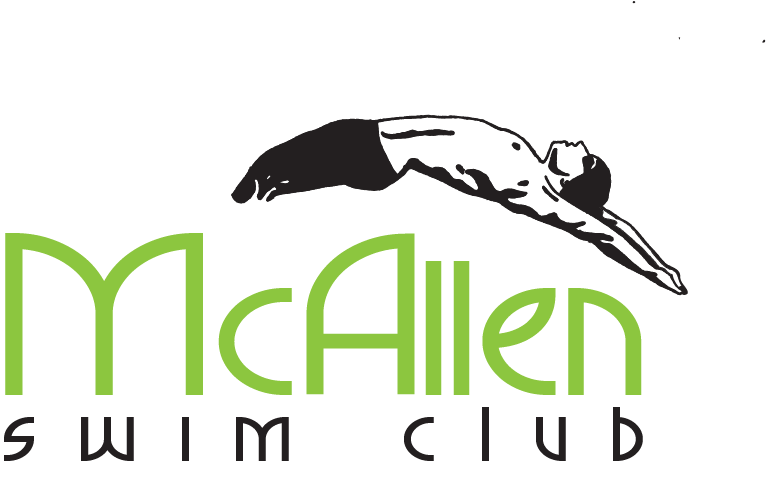 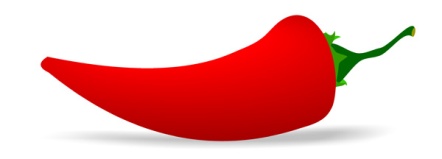 Saturday June 6-7, 2015McAllen Swim ClubSTA-15-51 Location:  The swimming pool is located at the corner of Nicholson and West 15th St. in Mission, Texas. DIRECTIONS TO THE MISSION HIGH SCHOOL POOL: Route 83 West Exit at CONWAY in Mission Go north on CONWAY for 1.4 miles At 7th traffic light, turn left onto Cleo Dawson Drive (18th Street)  Continue on Cleo Dawson Street and then turn left onto Nicholson Ave.  The pool is on the left side of the street at the corner of Nicholson Ave and W. 15th Street. Facilities:  The meet will be conducted in an eight lane outdoor swimming pool with a 50-meter course, using a Colorado timing system and the Hy-Tek Meet Manager 4.0 software. Water depth measured for a distance of 3 feet 3 ½ inches (1.0 meter) to 16 feet 5 inches (5.0 meters) from end walls.   Starting platforms are located at the deep end of the pool, there is cool-down/warm-up pool available. The competition course has not been certified in accordance with 104.2.2C (4). Parking, spectator, and restroom space is adequate.  Food and beverages will be available at the concession stand.  Signs will be posted.  There are few trees, (little shade) therefore shade tarps and folding chairs are recommended.Liability:   In granting this sanction it is understood and agreed that USA Swimming, Inc., South Texas Swimming, Inc. (STSI), McAllen Swim Club, the City of Mission and its employees, and all meet officials and volunteers shall be free from any liabilities or claims for damages arising by reason of injuries to anyone during the conduct of the event. USA Swimming Registration: All swimmers, coaches, and officials participating in this competition must be currently (2015) registered with USA Swimming AND HAVE A CURRENT BGC AND be current with Athletic Protection. All should also be prepared to present their USA Swimming ID Card as proof of their registration to the Meet Director or designee at any time. Swimmers who 1) late enter when possible; 2) need to be late-entered because of clerical errors by the entering team or the meet host; will be required to present their USA Swimming ID card. Current national and LSC regulations do not allow for exceptions to these policies.Qualifying Times:  There are no qualifying times.Rules:  This meet is sanctioned by South Texas Swimming, Inc.  Current 2015 USA Swimming Rules and relevant sections of the STSI Handbook will apply.Meet Format:  All events will be timed finals, swum in one long course meter pool, seeded only by time and gender.  Check in is required for the 400-meter IM.  The time for positive check-in will be announced.  Age groups will be combined alternating girls and boys’ heats.  These events shall be swum fastest to slowest.  All other events shall be swum slowest to fastest.Meet Behavior:  It is expected that all persons attending the meet respect the facilities and remember that they represent themselves, their respective clubs, and South Texas Swimming, Inc.  Damage to the facility, when proved, will cause the offending swimmer, if unattached, or the offending club if attached, to be held accountable and liable for repairs.  It also may result in expulsion from the meet.Unaccompanied Swimmers:   “Any swimmer entered in the meet must be certified by a USA Swimming member coach as being proficient in performing a racing start or must start each race from within the water.  When unaccompanied by a member-coach, it is the responsibility of the swimmer or the swimmer’s legal guardian to ensure compliance with this requirement."Deck Changing:  Except where venue facilities require otherwise, changing into or out of swimsuits other than in locker rooms or other designated areas is not appropriate and is strongly discouraged. Eligibility:  All swimmers must be currently registered athletes with USA Swimming for the year 2015.  Participating teams and clubs must be registered with USA Swimming.   Swimmers will be scored in age groups based on their ages as of the first day of the meet (June 6, 2015).Swimmers with Disabilities:  In any meet sanctioned or approved by this LSC that may include one or more swimmers with visual, hearing, mental, or physical disabilities, the judging of such competitors shall be in strict accordance with the current USA Swimming Rules and Regulations, i.e., article 105.  Note:  So that we can properly accommodate disabled swimmers, please ensure that coaches notify the Meet Referee and/or Meet Director prior to the start of the meet on the day a swimmer competes.  A disability is defined as a PERMANENT physical or mental impairment that substantially limits one or more major life activities.Entries:  Swimmers may compete in a maximum of five individual events and one relay per day.  Swimmers will be seeded by times and age groups.  Enter in long course meter times.  Team Manager should be used to convert yard and short course meter times to long course meter times for seeding purposes.  Teams are encouraged to use the HYV file provided at the STSI website to aid in the entry procedure.  Deck Entries: Deck Entries will be accepted on the day of the meet up until 45 mintues before the start of the meet. Cost of Deck Entries will be $12.00/event $24.00/relay. Deck Entries will only be accepted to fill empty lanes in a heat. No new heats shall be created.Entry Deadline:	Wednesday, May 27, 2015 at 10:00 PMEntry Fees: $7.00 per event $14.00 per relay (This includes the South Texas $1.25 splash fee) Checks should be made payable to: McAllen Swim Club (MSC) and sent to MSC, P.O. Box 5111 North 10th St. PMB #131, McAllen, TX 78504.Entry Procedures:  Entries must be entered into HY-TEK or compatible disk.  Hard copy and fees must accompany entries and once accepted will not be refunded.  The entry fees need to be received by Saturday, May 30, 2015.  An entry report file in word format needs to be attached to your email and needs to be received by the entry deadline.  The entry chair will e-mail you back within 24 hours of receiving your entry.  If you do not receive this e-mail, call the entry chair immediately.  Please include a club contact person’s phone number and e-mail.Entry chair:			Kelly Noland P.O. Box 5111 N. 10th StPMB #131McAllen, TX  78504				                                                                                                          (956) 655-3218contactmsc@yahoo.comCell phoneRestrictions:  The presence or use of cell phones, smart phones, or any other devices capable of producing audio recordings and/or photographic or video images in locker rooms, restrooms, or changing areas is strictly and specifically prohibited at all times. There are no exceptions to this policy. Violators are subject to disqualification from the meet, disbarment from the facility, and arrest.Awards: There will be ribbons awarded for places 1-8, in each event for each age group for girls and boys (8 & under, 9-10, 11-12, 13-14, and 15 & over).Officials:  Please contact LORNA ANAYA if you can can help with this meet.  All officials must be currently (2015) registered with USA Swimming, be currently certified by STSI, have a current and valid Background Check and have currently completed the Athlete Protection Program.Warm-up Procedures:  The South Texas Swimming Safety Guidelines and Warm-up Procedures will be in effect at this meet.  Violators may be disqualified.  WARM-UPS BEGIN:  7:00 a.m. Pool will be cleared  at 7:45 a.m.  MEET BEGINS:  8:00 a.m.Timers:  Will be provided by the hosting team. However, if needed volunteers will be asked to help.                                      SCHEDULE OF EVENTS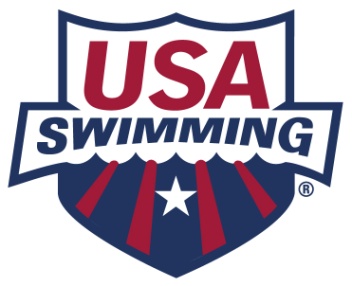 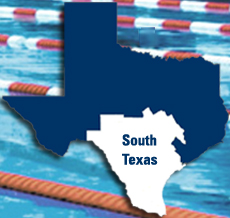 SATURDAY 6/6/2015Distance in LCMSUNDAY 6/7/2015SOUTH TEXAS SWIMMING, Inc.Safety Guidelines and Warm-up ProceduresA. WARM-UP PROCEDURESI. Assigned warm-up Procedures.a. Warm-up lanes and times will be assigned to competing teams based on number of entrants.b. All warm-up activities will be coordinated by the coach(es) supervising that lanec. Dive sprints may be done only under the direct supervision of the coachII. Open warm-up procedures.LANE USEa.	The first ½ of the assigned warm-up time shall be general warm-up for all lanes.b.	Push / Pace Lanes will push off one or two lengths from starting end.c.	Sprint lanes are for diving from blocks or for backstroke starts in specified lanes at designated times - one way only! d.	Dive sprints may only be done under the direct supervision of the coach.e.	There will be no diving in the general warm-up lanes - circle swimming only.f.	No kick boards, pull buoys, or hand paddles may be used.III. Safety Guidelinesa.	Coaches are responsible for the following:1.	Instructing swimmers regarding safety guidelines and warm-up procedures as they apply to conduct at meets and practices2.	Actively supervising their swimmers throughout the warm-up sessions, at meets, and all practices.3.	Maintaining as much contact with their swimmers AS POSSIBLE, both verbal and visual, throughout the warm-up period.b. The host team will be responsible for the following.1.	A minimum of four (4) marshals who report to and receive instructions from the Meet Referee and/or Director shall be on deck during the entire warm-up session(s).2.	Marshals must be members of United States Swimming.3.	Marshals will have authority to remove from the deck for the remainder of a warm-up session, any swimmer or coach found to be in violation of these Procedures.4	The host team shall provide signs for each lane at both ends of the pool, indicating their designated use during warm-ups.5	Warm-up times and lane assignments will be published in the meet information and posted at several locations around the pool area and the following statement will appear in the meet information: “South Texas Swimming Safety Guidelines and Warm-up Procedures will be in effect at this meet.”6	An announcer will be on duty for the entire warm-up session to announce lane and/or time changes and to assist with the conduct of the warm-up.7	Hazards in locker rooms, on deck, or areas used by coaches, swimmers, or officials will be either removed or clearly marked.B. MISCELLANEOUS NOTESI.	Backstrokers will ensure that they are not starting at the same time as a swimmer on the blocks.  Swimmers shall not step up on the blocks if there is a backstroker waiting to start.II.	Swimmers shall not jump or dive into the pool to stop another swimmer on a recalled start.III.	Swimmers are required to exit the pool on completion of their warm-up to allow other swimmers adequate warm-up time. The pool is not for visiting or playing during the warm-up session.IV.	Warm-up procedures will be enforced for any breaks scheduled during the competition.VI.	No hand paddles, fins, or kickboards may be used at any time during general, specific, or between warm-ups unless approved by the Referee.NOTE: Host Clubs, with the consent of the Meet Referee, may modify the time schedule or recommended lane assignments depending on pool configuration, number of swimmers, or other considerations; so long as safety considerations are not compromised. Any such changes will be announced and/or prominently posted in the pool area.STSI Safety Guidelines and Warm-up Procedures last Revised 29-SEP-04Swimmer
Photographs:There may be one or more photographers and/or videographers on deck at this meet. In the event such personnel are present, parents or guardians of swimmers under the age of 18 who do not wish to have photos or videos of their athletes made are required to contact the Meet Director prior to the beginning of warm-ups. Photographers and videographers are strongly encouraged to stay out of the area immediately behind the starting blocks, but if present are specifically prohibited from making shots during the start phase of any race.Referee:Miguel Gonzalez5111 N 10th st #131McAllen, TX 78504956-994-9696gonzalezma@utpa.edu Meet Director:Roxanne Balducci2117 Deborah St.Edinburg, TX  78539956-380-0279rbalducci2002@yahoo.com Head Coach:Roxanne Balducci2117 Deborah St.Edinburg, TX  78539956-380-0279rbalducci2002@yahoo.com Admin. RefereeKelly Noland5111 N 10th st #131McAllen, TX 78504956-994-9696kellynoland@outlook.com EVENT GIRLSEVENT GIRLSEVENT BOYSEVENT BOYS1400 IM (13-O)2400 IM (13-O)3100 Breast (Open)4100 Breast (Open)5200 Fly (11-O)6200 Fly (11-O)750 Fly (12-U)850 Fly (12-U)9100 Back (Open)10100 Back (Open)11200 IM (12-U)12200 IM (12-U)1350 Free (Open)1450 Free (Open)15200 Back (11-O)16200 Back (11-O)17200 Free Relay (12-U)18200 Free Relay (12-U19400 Free Relay (13-O)20400 Free Relay (13-O)EVENT GIRLSEVENT GIRLSEVENT BOYSEVENT BOYS21200 IM (13-O)22200 IM (13-O)2350 Breast (12-U)2450 Breast (12-U)25200 Free (Open)26200 Free (Open)2750 Back (12-U)2850 Back (12-U)29200 Breast (11-O)30200 Breast (11-O)31100 Free (Open)32100 Free (Open)33100 Fly (Open)34100 Fly (Open)35400 Free (12-O)36400 Free (12-O)37200 Medley Relay (12-U)38200 Medley Relay (12-U)39400 Medley Relay (13-O)40400 Medley Relay (13-O)POOLPUSH/PACEDIVES/SPRINTSGENERAL WARMUP8 Lanes1 and 82 and 73 through 66 Lanes1 and 62 and 53 and 4